ARMENIA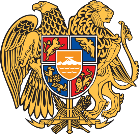 11 May, 202138th Session of the UPR Working GroupReview of LatviaDelivered by Mrs. Zoya Stepanyan, First Secretary, Permanent Mission of ArmeniaMadam President,Armenia warmly welcomes the distinguished delegation of Latvia. We were happy to learn about advanced reforms in a number of human rights related areas. Among others, we salute the adoption of the National Action Plan for implementation of UN Security Council Resolution on Women, Peace and Security and exchange of best practice with Eastern Partnership countries. Armenia also welcomes Latvia’s efforts in other gender equality related areas such as increased participation of women in public live and better employment opportunities. We were also happy to learn that the ratification of the Optional Protocol to the Convention against Torture is underway. From other important human rights treaties Armenia would like to recommend Latvia to consider acceding to the International Convention Against the Recruitment, Use, Financing and Training of Mercenaries.  Mindful of efforts exerted by Latvia’s in the area of child rights protection Armenia would like to recommend to enhance measure for access to education in rural areas especially for children from diverse ethnic backgrounds. We wish Latvia a successful review. I thank you. 